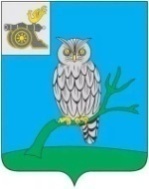 АДМИНИСТРАЦИЯ МУНИЦИПАЛЬНОГО ОБРАЗОВАНИЯ«СЫЧЕВСКИЙ РАЙОН»  СМОЛЕНСКОЙ ОБЛАСТИ П О С Т А Н О В Л Е Н И Еот  19 апреля 2023 года  № 165О внесении изменений в постановление Администрации муниципального образования «Сычевский район» Смоленской области от 11.07.2022 г.  № 390В связи с кадровыми изменениями,Администрация муниципального образования «Сычевский район»           Смоленской области п о с т а н о в л я е т:1. Внести в постановление Администрации муниципального образования «Сычевский район» Смоленской области от 11.07.2022 года № 390 «О создании постоянно действующей конкурсной комиссии для проведения открытых конкурсов по отбору управляющей организации для управления многоквартирными домами на территории Сычевского  городского поселения Сычевского  района Смоленской области» следующие изменения:1.1. приложение № 1 изложить в новой редакции согласно приложению.2. Настоящее постановление разместить на официальном сайте Администрации муниципального образования «Сычевский район» Смоленской области.3. Настоящее постановление вступает в силу со дня его подписания.4. Контроль за исполнением настоящего постановления возложить                     на заместителя Главы муниципального образования «Сычевский район» Смоленской области К.Г.Данилевича.И.п. Главы муниципального образования«Сычевский район» Смоленской области                                         Т.П. ВасильеваПриложение №1к постановлению Администрации муниципального образования«Сычевский район» Смоленской областиот 11.07.2022 года № 390(в редакции постановления Администрации муниципального образования«Сычевский район» Смоленской областиот 19.04.2023 года № 165)СОСТАВкомиссии по проведению открытых конкурсов по отборууправляющей организации для управления многоквартирнымидомами на территории Сычевского городского поселения Сычевского района Смоленской областиК.Г. Данилевич - заместитель Главы муниципального образования «Сычевский район» Смоленской области, председатель комиссии;                                              О.В. Калинкина - начальник отдела городского хозяйства Администрации муниципального образования «Сычевский район» Смоленской области, заместитель председателя комиссии;В.В. Дмитрашковский - ведущий специалист отдела городского хозяйства Администрации муниципального образования «Сычевский район» Смоленской области, секретарь комиссииЧлены комиссии:Т.А. Приймак - начальник отдела по строительству и ЖКХ Администрации муниципального образования «Сычевский район» Смоленской области; А.В. Сопленкова - главный специалист - юрист Администрации муниципального образования «Сычевский район» Смоленской области;   Т.А. Конькова – начальник отдела экономики и комплексного развития Администрации муниципального образования «Сычевский район» Смоленской области;И.В. Толкачева - главный специалист - архитектор Администрации муниципального образования «Сычевский район» Смоленской области;Т.П. Парахина – депутат Совета депутатов Сычевского городского поселения Сычевского района Смоленской области   